Projeto Terapêutico - Terapia Ocupacional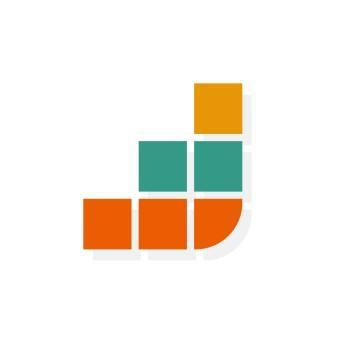 Desenvolvimento de Metas Funcionais  Nome do cliente: ______________________________________Idade: _____Responsável: ____________________________________________________Terapeuta Ocupacional: _______________________    Data: ______________Componente da meta e exemploNotas Quem?  Fará qual atividade?Em que contexto da vida cotidiana?Quantas vezes / até que ponto? Quando [DATA]?Declaração completa da meta:Declaração completa da meta: